Neighbourhood Area ApplicationDecision StatementSection 61G Town and Country Planning Act 1990as inserted by the Localism Act 2011 Schedule 9 paragraph 2An application for the designation of the parish of Odell as a Neighbourhood Area was received from Odell Parish Council on 16 August 2019.Bedford Borough Council considers that the application meets the requirements of the above legislation and therefore has designated the area shown on the attached map as ‘Odell Neighbourhood Area’.Signed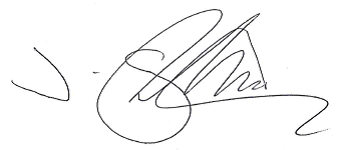 Jon ShortlandChief Officer – Planning and HighwaysDated: 6 September 2019